Teme în vederea elaborării lucrărilor de disertațieAn universitar 2023 – 2024Comportări asimptotice ale sistemelor cu controlSubiectul presupune aprofundarea studiului sistemelor autonome prin intermediul semigrupurilor de operatori liniari. Se studiază stabilitatea şi controlabilitatea sistemelor autonome, conexiunea dintre controlabilitate şi stabilizabilitate, precum şi relaţia dintre descompuneri spectrale şi stabilizare.Bibliografie selectivă:1. Megan, M., Sasu, A.L., Sasu, B., Modelări matematice şi comportări asimptotice ale sistemelor cu control, Ed. Politehnica, Timişoara, 20082. Daleckii, J.L., Krein, M.G., Stability of Solutions of Differential Equations in Banach Spaces, Translations of Mathematical Monographs No. 43, Amer. Math. Soc., Providence, Rhode Island, 19743. Zabczyk, J., Mathematical Control Theory: An Introduction, Birkhauser, 1992Aplicaţii ale teoriei controlului în inginerieScopul subiectului este de a propune utilizarea elementelor de analiză neliniară, optimizare şi control în procesul de proiectare a sistemelor performante din inginerie.Bibliografie selectivă:1. Lyshevski, S.E., Control Systems Theory with Engineering Applications, Birkhauser, 20012. Bellman, R., Dynamic Programming, Dover Publications, New York, 20033. Khalil, H.K., Nonlinear Systems, Third Edition, Prentice Hall, 2002Probleme de extremum cu aplicaţii la sistemele de control optimalAvând în vedere faptul că teoria controlului optimal s-a dezvoltat atât pe baza unor necesităţi impuse de tehnică şi economie, cât şi intrinsec, prin evidenţierea unor probleme izvorâte din tendinţa obţinerii unor rezultate riguroase, se tratează probleme de extremum aplicate la studiul sistemelor cu control.Bibliografie selectivă:1. Barbu, V., Metode matematice în optimizarea sistemelor diferenţiale, Ed. Academiei, Bucureşti, 19892. Megan, M., Controlabilitatea, stabilitatea şi optimizarea sistemelor liniare în spaţii Hilbert, Monografie Matematică, Nr. 4, Tipografia Univ. din Timişoara, 1975       3. Sengupta, J. K., Fanchon P., Control Theory Methods in Economics, Kluwer Academic Publishers, 1997Arad, 23.10.’23                                                                                                                            Codruţa Simona Stoica  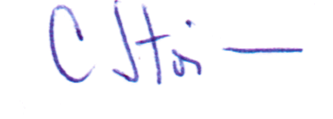 